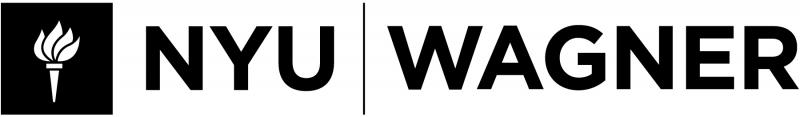 Executive MPA Program Fall 2018Individualized Learning Plan WorksheetDate:	Name:	Email: Instructions:The following worksheet is a tool to help you reflect on your past experiences and map your future goals. This will help us to help you structure an individualized learning plan. Please return the completed document to the EMPA faculty director, Gordon Campbell, at: gordon.campbell@nyu.edu and Amy Auton-Smith, at: aas1043@nyu.edu Professional BackgroundPlease provide a 125-word professional bio and include a photo in .jpg or .gif format (photo can be sent as a separate attachment).Do you plan to pursue the EMPA program on Saturdays only, on weekday evenings only, or do you plan to take courses on both Saturdays and weekday evenings?Please briefly describe your professional experience that is most relevant to the EMPA program.Professional and Academic GoalsWhat are your professional goals?What specific aspect(s) of your professional goals would you like to work on in Executive Coaching?Why have you decided to pursue the EMPA at Wagner? Please specify what would make this program successful for you.What will it take for you to achieve the success you desire from the program?Please list 3-5 organizations (or specific fields) that you aspire to work with, and the role or professional title at the organization you would like to obtain. If you wish to continue to work for your current organization but accelerate into another role or area, please note that as well.EMPA Curriculum
After reviewing the course listings at the links below, choose 5 elective courses that you believe would be most beneficial for you. To assist your search, visit: http://wagner.nyu.edu/executivempa/empa-leaders/electives (recommended electives for EMPA students and listing of School-wide Electives with links to syllabi and course evaluations)http://wagner.nyu.edu/courses (sortable Graduate Course Schedules)Note: Some recommended management and organizational performance courses are:EXEC-GP 2174/PADM-GP 2174  The Intersection of Operations and PolicyEXEC-GP 2170/PADM-GP 2170  Performance Measurement and ManagementEXEC-GP 2430/PADM-GP 2430  Multi-Sector PartnershipsPADM-GP 4131 Fundamentals of FundraisingEXEC-GP 4101/PADM-GP 4101 Conflict Management and NegotiationEXEC-GP 4142/PADM-GP 4142 Tools for Managing NonprofitsEXEC-GP 4137/PADM-GP 4137 Strategic CommunicationsEXEC-GP 4110/PADM-GP 4110 Project Management	EMPA students who are interested in global policy should also consider taking:EXEC-GP 2201/PADM-GP 2201 Institutions, Governance and Public Sector ReformList below the 5 elective courses you chose:Pathway to NYU WagnerHow did you learn about NYU Wagner’s Executive MPA program?Internet search for graduate programsOnline or printed ad:  Please indicate website/publication ______________________________Online Forum or blog:  Please indicate website ___________________________________________Colleague/Friend/Relative:  Please indicate person’s employer  ________________________Grad Fair or other Recruitment EventDirect email/letter from NYU WagnerOther:  Please indicate ______________________________________________________________________Thank you for completing your individual learning plan.